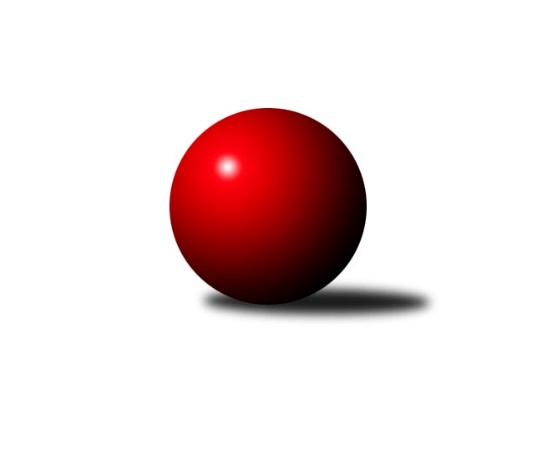 Č.16Ročník 2018/2019	22.2.2019Nejlepšího výkonu v tomto kole: 2475 dosáhlo družstvo: Jilemnice AVýchodočeská soutěž skupina A 2018/2019Výsledky 16. kolaSouhrnný přehled výsledků:Vrchlabí D	- České Meziříčí B	4:12	2389:2449		22.2.Rokytnice C	- Jilemnice A	4:12	2422:2475		22.2.Loko Trutnov D	- Nová Paka C	12:4	2389:2180		22.2.Tabulka družstev:	1.	Loko Trutnov D	16	12	1	3	151 : 105 	 	 2380	25	2.	Jilemnice A	16	12	0	4	180 : 76 	 	 2426	24	3.	Rokytnice C	16	10	0	6	159 : 97 	 	 2425	20	4.	České Meziříčí B	16	7	0	9	118 : 138 	 	 2384	14	5.	Vrchlabí D	15	5	1	9	96 : 144 	 	 2313	11	6.	Nová Paka C	15	0	0	15	48 : 192 	 	 2228	0Podrobné výsledky kola:	 Vrchlabí D	2389	4:12	2449	České Meziříčí B	Miloslava Graciasová	 	 209 	 192 		401 	 2:0 	 371 	 	188 	 183		Roman Žuk	Filip Matouš	 	 220 	 194 		414 	 0:2 	 437 	 	228 	 209		Jan Bernhard	Marie Kuhová	 	 210 	 171 		381 	 0:2 	 438 	 	223 	 215		Ondřej Brouček	Petr Tomeš	 	 173 	 198 		371 	 0:2 	 398 	 	201 	 197		Milan Brouček	Pavel Gracias	 	 216 	 241 		457 	 2:0 	 417 	 	207 	 210		Jaroslav Pumr	Václav Vejdělek	 	 201 	 164 		365 	 0:2 	 388 	 	192 	 196		Michal Horáčekrozhodčí: Roman TrýznaNejlepší výkon utkání: 457 - Pavel Gracias	 Rokytnice C	2422	4:12	2475	Jilemnice A	Libuše Hartychová	 	 186 	 212 		398 	 0:2 	 413 	 	194 	 219		František Zuzánek	Radek Novák	 	 241 	 234 		475 	 2:0 	 415 	 	205 	 210		Libor Šulc	Zdeněk Novotný nejst. *1	 	 189 	 233 		422 	 0:2 	 434 	 	215 	 219		Petr Čermák	Věra Stříbrná	 	 171 	 188 		359 	 0:2 	 398 	 	188 	 210		Dušan Fajstauer *2	Zuzana Hartychová	 	 194 	 228 		422 	 2:0 	 418 	 	208 	 210		Lukáš Sýs	Eva Novotná	 	 181 	 165 		346 	 0:2 	 397 	 	230 	 167		Martin Voksarozhodčí: Eva Novotnástřídání: *1 od 58. hodu Ladislav Škaloud, *2 od 51. hodu Pavel MüllerNejlepší výkon utkání: 475 - Radek Novák	 Loko Trutnov D	2389	12:4	2180	Nová Paka C	Jiří Škoda	 	 189 	 183 		372 	 0:2 	 413 	 	205 	 208		Daniel Válek	Josef Doležal	 	 228 	 193 		421 	 2:0 	 361 	 	174 	 187		Petr Vávra	Marek Ondráško	 	 202 	 180 		382 	 2:0 	 350 	 	171 	 179		Jiřina Šepsová	František Jankto	 	 231 	 199 		430 	 2:0 	 340 	 	143 	 197		Eva Šurdová	Zdeněk Khol	 	 205 	 187 		392 	 2:0 	 321 	 	150 	 171		Jan Soviar	Tomáš Fejfar	 	 217 	 175 		392 	 0:2 	 395 	 	203 	 192		Martin Peštarozhodčí: Zdeněk KholNejlepší výkon utkání: 430 - František JanktoPořadí jednotlivců:	jméno hráče	družstvo	celkem	plné	dorážka	chyby	poměr kuž.	Maximum	1.	Petr Čermák 	Jilemnice A	442.65	297.9	144.8	3.8	5/6	(477)	2.	Zdeněk Novotný  nejst.	Rokytnice C	430.12	286.4	143.8	7.2	5/6	(476)	3.	Aleš Rolf 	Nová Paka C	426.47	295.5	130.9	5.8	5/6	(464)	4.	Pavel Müller 	Jilemnice A	417.40	289.8	127.6	9.5	6/6	(453)	5.	Jaroslav Vízek 	Rokytnice C	414.13	292.5	121.6	8.0	5/6	(445)	6.	Josef Doležal 	Loko Trutnov D	413.77	285.3	128.4	9.1	6/6	(459)	7.	Zdeněk Khol 	Loko Trutnov D	413.52	296.6	116.9	8.4	6/6	(444)	8.	František Jankto 	Loko Trutnov D	412.23	286.8	125.5	8.7	5/6	(469)	9.	Ondřej Brouček 	České Meziříčí B	411.17	279.2	132.0	7.6	6/6	(462)	10.	Daniel Zuzánek 	Rokytnice C	409.48	278.9	130.6	8.8	6/6	(450)	11.	Jiří Škoda 	Loko Trutnov D	408.54	285.3	123.2	8.8	6/6	(465)	12.	František Zuzánek 	Jilemnice A	406.79	294.0	112.8	8.8	5/6	(431)	13.	Zuzana Hartychová 	Rokytnice C	405.99	288.1	117.9	8.9	5/6	(464)	14.	Jaroslav Pumr 	České Meziříčí B	405.50	287.1	118.4	10.0	5/6	(429)	15.	Jakub Kašpar 	Rokytnice C	405.40	292.2	113.2	9.8	5/6	(428)	16.	Martin Voksa 	Jilemnice A	405.22	284.9	120.3	9.4	6/6	(479)	17.	Jan Bernhard 	České Meziříčí B	403.46	286.9	116.5	10.0	6/6	(445)	18.	Libor Šulc 	Jilemnice A	403.38	276.2	127.2	7.1	6/6	(424)	19.	Milan Brouček 	České Meziříčí B	402.94	280.1	122.8	9.1	6/6	(438)	20.	Filip Matouš 	Vrchlabí D	400.10	286.7	113.4	10.6	6/6	(427)	21.	Pavel Gracias 	Vrchlabí D	397.96	281.0	117.0	11.3	6/6	(457)	22.	Miloslava Graciasová 	Vrchlabí D	397.08	277.2	119.9	9.6	5/6	(446)	23.	Michal Horáček 	České Meziříčí B	396.18	277.6	118.6	9.8	6/6	(451)	24.	Tomáš Fejfar 	Loko Trutnov D	395.46	277.1	118.4	9.5	6/6	(439)	25.	Dušan Fajstauer 	Jilemnice A	390.24	276.1	114.2	11.1	5/6	(455)	26.	Věra Stříbrná 	Rokytnice C	389.30	279.9	109.4	12.8	5/6	(425)	27.	Libuše Hartychová 	Rokytnice C	388.79	280.3	108.5	12.9	4/6	(422)	28.	Ladislav Škaloud 	Rokytnice C	387.17	281.0	106.1	13.2	4/6	(425)	29.	Lenka Havlínová 	Nová Paka C	386.85	278.9	108.0	12.9	4/6	(419)	30.	Roman Žuk 	České Meziříčí B	384.87	279.0	105.9	12.1	5/6	(439)	31.	Martin Pešta 	Nová Paka C	384.25	272.2	112.1	9.9	6/6	(405)	32.	Václav Vejdělek 	Vrchlabí D	383.58	272.4	111.2	10.1	6/6	(455)	33.	Petr Horáček 	Jilemnice A	382.50	276.3	106.2	12.5	4/6	(407)	34.	Marie Kuhová 	Vrchlabí D	382.49	272.9	109.6	11.8	5/6	(421)	35.	Jiřina Šepsová 	Nová Paka C	376.03	267.9	108.1	12.3	6/6	(408)	36.	Eva Kopecká 	Vrchlabí D	372.73	270.6	102.1	13.1	5/6	(414)	37.	Daniel Válek 	Nová Paka C	371.38	269.8	101.6	12.5	6/6	(413)	38.	Eva Novotná 	Rokytnice C	369.50	273.4	96.1	14.8	5/6	(406)	39.	Jaroslav Novák 	České Meziříčí B	368.04	270.7	97.3	12.7	4/6	(458)	40.	Eva Šurdová 	Nová Paka C	344.88	253.4	91.5	16.8	6/6	(380)	41.	Vladimír Pavlík 	Loko Trutnov D	340.30	237.4	102.9	13.9	5/6	(395)	42.	Jan Soviar 	Nová Paka C	332.15	240.7	91.5	19.5	6/6	(383)	43.	Mirek Horák 	Vrchlabí D	326.00	244.8	81.3	20.3	4/6	(341)		Lukáš Sýs 	Jilemnice A	430.92	290.7	140.3	6.5	3/6	(464)		Petr Janouch 	Rokytnice C	422.00	280.0	142.0	5.0	1/6	(422)		Radek Novák 	Rokytnice C	416.17	294.4	121.7	11.5	3/6	(478)		Stanislav Hartych 	Rokytnice C	415.00	293.0	122.0	10.0	1/6	(426)		Jaroslav Šrámek 	České Meziříčí B	414.13	293.5	120.6	8.3	3/6	(449)		Martin Štryncl 	Nová Paka C	408.00	287.0	121.0	7.0	1/6	(408)		Marek Ondráško 	Loko Trutnov D	396.50	291.0	105.5	10.0	1/6	(411)		Petr Tomeš 	Vrchlabí D	386.50	277.5	109.0	9.5	2/6	(402)		Karel Truhlář 	Jilemnice A	385.00	271.5	113.5	9.5	2/6	(387)		Josef Antoš 	Nová Paka C	384.00	278.5	105.5	31.0	3/6	(453)		Jan Slovík 	Loko Trutnov D	379.50	266.5	113.0	12.0	2/6	(397)		Jiří Ryšavý 	Loko Trutnov D	379.00	267.1	111.9	12.8	3/6	(431)		Jitka Graciasová 	Vrchlabí D	367.00	268.0	99.0	14.0	1/6	(367)		Jiří Procházka 	Loko Trutnov D	365.00	263.0	102.0	11.5	2/6	(385)		Květoslava Milotová 	Jilemnice A	364.00	267.5	96.5	14.0	2/6	(383)		Petr Vávra 	Nová Paka C	356.33	257.9	98.5	15.6	3/6	(385)		Jiří Novák 	České Meziříčí B	353.00	242.0	111.0	9.0	1/6	(353)		Matěj Ditz 	Rokytnice C	339.00	252.0	87.0	23.0	1/6	(339)Sportovně technické informace:Starty náhradníků:registrační číslo	jméno a příjmení 	datum startu 	družstvo	číslo startu4957	Petr Čermák	22.02.2019	Jilemnice A	5x
Hráči dopsaní na soupisku:registrační číslo	jméno a příjmení 	datum startu 	družstvo	Program dalšího kola:17. kolo25.2.2019	po	17:00	Nová Paka C - Vrchlabí D (dohrávka z 15. kola)	28.2.2019	čt	17:00	Nová Paka C - Rokytnice C	1.3.2019	pá	17:00	Loko Trutnov D - Vrchlabí D	1.3.2019	pá	17:00	Jilemnice A - České Meziříčí B	Nejlepší šestka kola - absolutněNejlepší šestka kola - absolutněNejlepší šestka kola - absolutněNejlepší šestka kola - absolutněNejlepší šestka kola - dle průměru kuželenNejlepší šestka kola - dle průměru kuželenNejlepší šestka kola - dle průměru kuželenNejlepší šestka kola - dle průměru kuželenNejlepší šestka kola - dle průměru kuželenPočetJménoNázev týmuVýkonPočetJménoNázev týmuPrůměr (%)Výkon5xRadek NovákRokytnice C4755xRadek NovákRokytnice C116.824754xPavel GraciasVrchlabí D4575xPavel GraciasVrchlabí D116.394575xOndřej BroučekČ. Meziříčí B4384xOndřej BroučekČ. Meziříčí B111.554383xJan BernhardČ. Meziříčí B4371xJan BernhardČ. Meziříčí B111.34374xPetr ČermákJilemnice 4346xFrantišek JanktoTrutnov D107.244306xFrantišek JanktoTrutnov D4306xPetr ČermákJilemnice 106.74434